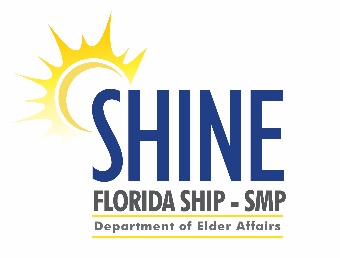 SHINE (SERVING HEALTH INSURANCE NEEDS OF ELDERS)	      VOLUNTEER APPLICATION   Anne Chansler, Statewide DirectorSHINE is a Program of the Florida Department of Elder Affairs	                                            www.floridashine.org	*No specific volunteer, work, or educational experience is required to be a DOEA volunteer. Attach additional page, as needed.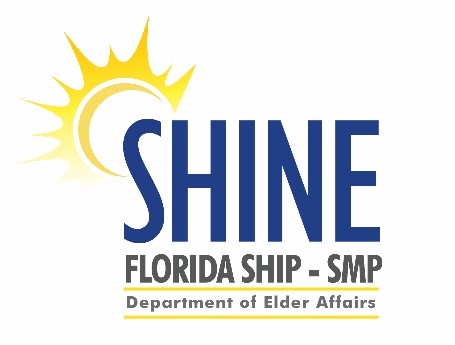 			         SHINE (SERVING HEALTH INSURANCE NEEDS OF ELDERS)			        VOLUNTEER APPLICATION Anne Chansler, Statewide DirectorSHINE is a program of the Florida Department of Elder Affairs	                                   www.floridashine.org																	Rev. 01/31/2019PERSONAL INFORMATIONFirst Name:                                                                    MI:                 Last Name:PERSONAL INFORMATIONFirst Name:                                                                    MI:                 Last Name:Street Address:City:                                 Zip:County:Home Phone: (         )               -Email Address:Cell Phone: (           )               -Emergency Contact:Contact Phone: (          )               -Is Florida your primary residence year-round?   If no, what months are you in the state?Do you have transportation of your own?                     VOLUNTEER DEMOGRAPHICS:  Except for the date of birth, this information is not mandatory; however, our funding sources require us to recruit and retain a diverse group of volunteers.  Anonymous statistics are compiled with data provided. VOLUNTEER DEMOGRAPHICS:  Except for the date of birth, this information is not mandatory; however, our funding sources require us to recruit and retain a diverse group of volunteers.  Anonymous statistics are compiled with data provided. Gender:   DOB: ___/____/_____Race:___________________________________________________VOLUNTEER EXPERIENCE*OrganizationTitle and ResponsibilitiesDatesWORK EXPERIENCE*CompanyTitle and ResponsibilitiesDatesPOST-SECONDARY EDUCATION* (if applicable)Institutions, City/State and Dates for EachCertificate, Degree or Area of StudyCOMPUTER SKILLSPlease list your current experience operating computers and any programs in which you are efficient.AVAILABILITYWhich days and times are you available to volunteer?AVAILABILITYWhich days and times are you available to volunteer?AVAILABILITYWhich days and times are you available to volunteer?AVAILABILITYWhich days and times are you available to volunteer?AVAILABILITYWhich days and times are you available to volunteer?AVAILABILITYWhich days and times are you available to volunteer?AVAILABILITYWhich days and times are you available to volunteer?AVAILABILITYWhich days and times are you available to volunteer?DaysSundayMondayTuesdayWednesdayThursdayFridaySaturdayTime of DayLANGUAGE/FLUENCY  Are you bi-lingual or multi-lingual?  If yes, please list language and describe level of fluency (i.e. spoken and written, etc.)CONFLICT OF INTEREST** To provide unbiased health insurance counseling holding licenses such as insurance, annuity, etc. may be a conflict of interest.  This will be examined on a case- by- case basis.  If you currently hold any professional license, please list below.BACKGROUND CHECK As this volunteer position requires working with vulnerable adults, you will be required to undergo a state and federal background clearance before actively participating with the program.  Have you ever been arrested, charged or indicted for violation of any federal, state, county or municipal law, regulation or ordinance?  If yes, give details.REFERENCES   Please list two (2) references you have known at least five (5) years (not family members).REFERENCES   Please list two (2) references you have known at least five (5) years (not family members).REFERENCES   Please list two (2) references you have known at least five (5) years (not family members).NameAddressTelephonePROGRAM REFERRAL How did you hear about the SHINE Program?     Please check all that apply below.PROGRAM REFERRAL How did you hear about the SHINE Program?     Please check all that apply below.If other, please describe: ____________________________________________________________________If other, please describe: ____________________________________________________________________SIGNATURESBy affixing your signature below, you certify that all information provided on this application is correct to the best of your knowledge.  Furthermore, you acknowledge and understand that you must pass all required background clearances and mandatory SHINE trainings as a condition of volunteer services with the Florida Department of Elder Affairs, SHINE Program.Applicant Signature:                                                                 Date: _______/________/________LOCAL SHINE PROGRAM Use OnlyLOCAL SHINE PROGRAM Use OnlyLOCAL SHINE PROGRAM Use OnlyLOCAL SHINE PROGRAM Use OnlyLiaison Signature:                                                                                 Date: _______/________/________Liaison Signature:                                                                                 Date: _______/________/________Liaison Signature:                                                                                 Date: _______/________/________Liaison Signature:                                                                                 Date: _______/________/________Area Coord Signature:                                                                          Date: _______/________/________Area Coord Signature:                                                                          Date: _______/________/________Area Coord Signature:                                                                          Date: _______/________/________Area Coord Signature:                                                                          Date: _______/________/________DOEA Use OnlyDOEA Use OnlyDOEA Use OnlyDOEA Use OnlyDOEA Use OnlyDOEA Use OnlyReceived:            /         /Approved:             /          /Entered:              /              /Volunteer Services Staff Signature:Volunteer Services Staff Signature: